АДМИНИСТРАЦИЯ  СПАССКОГО СЕЛЬСОВЕТА                                  САРАКТАШСКОГО РАЙОНА ОРЕНБУРГСКОЙ ОБЛАСТИП О С Т А Н О В Л Е Н И Е _________________________________________________________________________________________________________04.04.2022 				с.  Спасское			        № 20-пОб утверждении Порядка утилизации сухой растительности и послеуборочных остатков на территории Спасского сельсоветаВ соответствии с Федеральными законами от 10 января 2002 года № 7-ФЗ «Об охране окружающей среде», от 24 апреля 1995 года № 52-ФЗ «О животном мире», а также в целях наведения порядка, повышения ответственности землепользователей, руководителей и граждан при проведении ими сельскохозяйственных палов в границах территории Спасского сельсовета, администрация Спасского сельсовета ПОСТАНОВЛЯЕТ:Утвердить Порядок утилизации сухой растительности и послеуборочных остатков на территории Спасского сельсовета согласно приложению № 1.Настоящее постановление разместить на официальном сайте Администрации Спасского сельсовета в сети Интернет .Контроль за исполнением данного постановления  оставляю за собой.Настоящее постановление вступает в силу со дня его подписания.Глава администрациисельсовета						           	А.М. ГубанковРазослано: администрации района, прокуратуру района, в делоПриложение № 1к постановлениюадминистрацииСпасского сельсовета                                                                                          от 07.04.2022 г. № 20ПОРЯДОКутилизации сухой растительности на территории муниципального образования Спасский сельсовет Саракташского района Оренбургской области.1. Настоящий порядок устанавливает правила утилизации сухой растительности на территории Спасского сельсовета  и механизм принятия мер к лицам, осуществляющим незаконное выжигание сухой растительности, а также к собственникам земельных участков, землепользователям, землевладельцам, арендаторам земельных участков, на которых произошло возгорание сухой растительности.2. Под выжиганием сухой растительности, в том числе при проведении сельскохозяйственных палов, понимается повреждение или уничтожение вследствие пожаров травянистой и древесно-кустарниковой растительности вне земель, занятых защитными лесами, категории которых установлены в соответствии с Лесным кодексом Российской Федерации и, как следствие, уничтожение плодородного слоя почвы, среды обитания объектов животного мира, загрязнение атмосферного воздуха.3. Собственники земельных участков, землепользователи, землевладельцы, арендаторы земельных участков обязаны:- в пожароопасный период с 1 апреля по 30 сентября не допускать выжигания сухой растительности;- в случае обнаружения очагов возгорания растительности незамедлительно проинформировать органы местного самоуправления, обеспечить мероприятия по тушению пожара и предотвращению распространения очага возгорания, в том числе опашку места возгорания.4. Утилизацию сухой растительности и послеуборочных остатков производить следующим образом: остатки измельчаются, равномерно разбрасываются по полю и запахиваются .5. Собственникам земельных долей, владельцам земельных участков и огородов, лицам, гражданам, имеющим личное подсобное хозяйство рекомендовать к исполнению:- заделку пожнивных остатков, сухую растительность под основную обработку с добавлением азотных удобрений;- практиковать приготовление компостов из отходов зерновых, технических, овощных, бахчевых, а также добавление птичьего навоза из расчёта 20-30 кг на 1 тонну вышеперечисленных компонентов.6. Нарушение требований настоящего Порядка влечёт за собой ответственность, предусмотренную Областным законом от 01.10.2003 № 489/55-III-ОЗ «Об административных правонарушениях в Оренбургской области».        7. Привлечение к ответственности не освобождает правонарушителей от устранения допущенных нарушений и возмещения вреда окружающей среде в полном объёме.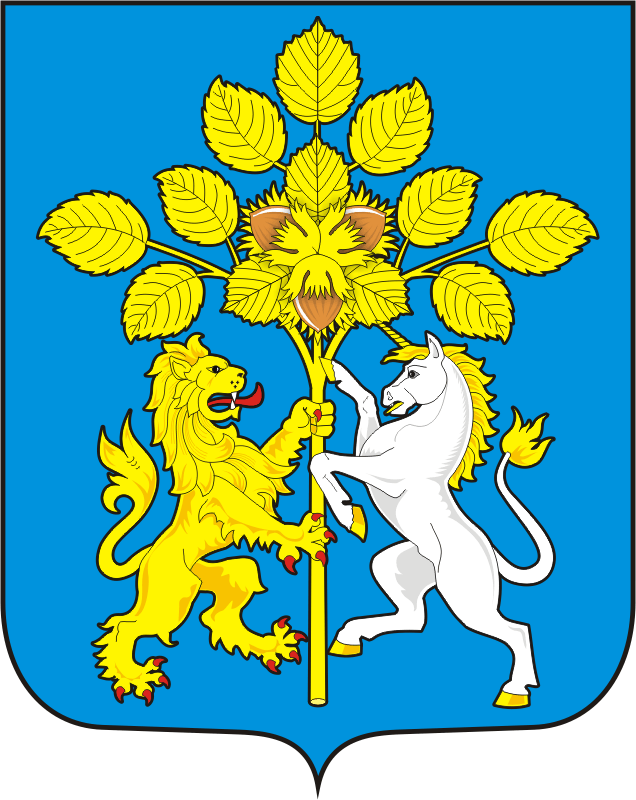 